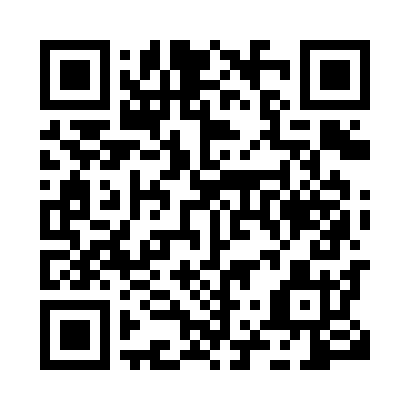 Prayer times for Bazer, CameroonWed 1 May 2024 - Fri 31 May 2024High Latitude Method: NonePrayer Calculation Method: Muslim World LeagueAsar Calculation Method: ShafiPrayer times provided by https://www.salahtimes.comDateDayFajrSunriseDhuhrAsrMaghribIsha1Wed4:385:5012:013:186:127:202Thu4:385:5012:013:196:127:213Fri4:375:5012:013:196:127:214Sat4:375:5012:013:196:137:215Sun4:375:4912:013:206:137:216Mon4:365:4912:013:206:137:217Tue4:365:4912:013:206:137:228Wed4:365:4912:013:216:137:229Thu4:355:4912:013:216:137:2210Fri4:355:4812:013:216:137:2211Sat4:355:4812:013:226:137:2212Sun4:355:4812:013:226:137:2313Mon4:345:4812:013:226:137:2314Tue4:345:4812:013:236:147:2315Wed4:345:4812:013:236:147:2316Thu4:345:4812:013:236:147:2417Fri4:335:4812:013:246:147:2418Sat4:335:4712:013:246:147:2419Sun4:335:4712:013:246:147:2420Mon4:335:4712:013:256:157:2521Tue4:335:4712:013:256:157:2522Wed4:335:4712:013:256:157:2523Thu4:325:4712:013:256:157:2624Fri4:325:4712:013:266:157:2625Sat4:325:4712:013:266:167:2626Sun4:325:4712:013:266:167:2627Mon4:325:4712:023:276:167:2728Tue4:325:4712:023:276:167:2729Wed4:325:4712:023:276:167:2730Thu4:325:4712:023:286:177:2831Fri4:325:4712:023:286:177:28